Introduction to Predicate LogicAssistant Prof. Dr. Emad I Abdul KareemAl-Mustansiriah UniversityCollege of Education Predicate logicSentences are broken further down into-- constants-- variables-- predicates-- quantifiersSingular sentencesA singular sentence is built from a constant and a predicate-- the constant refers to a thing-- the predicate indicates a propertySuch a sentence says that the thing referred to has the indicated propertyNote: There are no restrictions on what things can be!An example of a singular sentenceThe sentence ”Mars is round”Is build from the constant”Mars” and the predicate”_ is round”Symbolization of singular sentencesa, b, c, ... stands for constantsP, Q, R, ... stands for predicatesSingular sentences are symbilizedP(a), Q(b), R(c), ...which respectively stand for”a has the property P”,”b has the property Q”, ”c has the property R”, etc.Example of symbolizationIf a is the constant ”Mars” and P is the predicate ”_ is round” then P(a)symbolizes ”Mars is round”General sentencesA general sentence is built from a quantifier and a predicate such a sentence either says that all things have the indicated property (universal quantification) or says that there exists a thing that has the indicated property (existential quantification)An example of a general sentenceThe sentence ”every thing is round” is built from the quantifier”every thing”And the predicate”_ is round”Symbolization of general sentencesx, y, z, ... stands for variables∀x and ∃y stand for respectively”for all x it is the case that” and ”there exists a y such that”General sentences are symbolized∀xP(x), ∃yQ(y), ...Which respectively stand for”for all x it is the case that x has the property P”,”there exists a y such that y has the property Q”, etc.Example of symbolizationIf P is the predicate”_ is round” then ∀xP(x)symbolizes the sentence”for all x it is the case that x is round” that is ”everything is round”There are many more sorts of sentences that singular and general sentences!A predicate can have an arbitrary number of places, this number is called the arity of the predicateExamplesThe sentence ”John is taller than Poul” is built from the constants => ”John” and ”Poul” and the predicate => ”_ is taller than _” which has the 2 arity Examples P(a), P(x),  Q(b,z), Q(y,z) where P has 1 arity and Q has 2arity  Compound formulas are built using the connectives ¬, ∧, ∨, ⇒ and the quantifiers ∀x, ∃y together with parentheses Examples of compound formulasP(x)∧Q(b,z), ∀xP(x),  ∃zQ(b,z)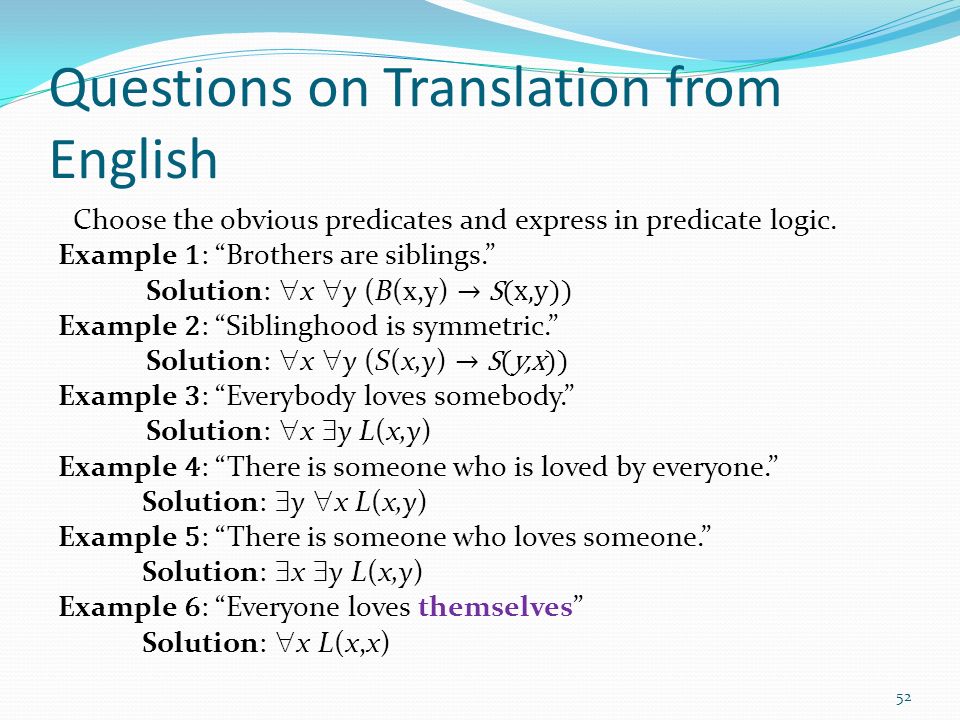 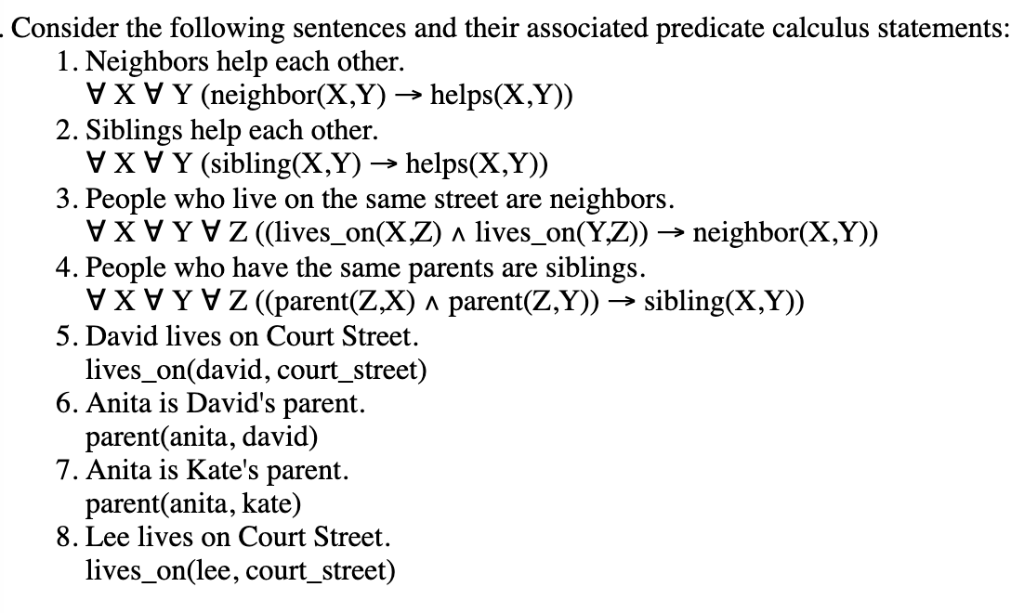 